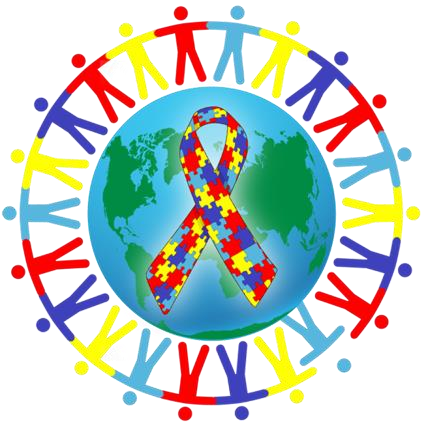 2 апреля –  Всемирный деньраспространения информациио проблеме аутизмаСегодня подобные расстройства выявляют примерно у каждого 68 ребенка, а у мальчиков в четыре раза чаще, чем у девочек.  Ребенок с аутизмом может появиться в любой семье. При этом причины возникновения аутизма до сих пор точно не известны. От него никто не застрахован. Думаете это вас не касается? Кто знает? 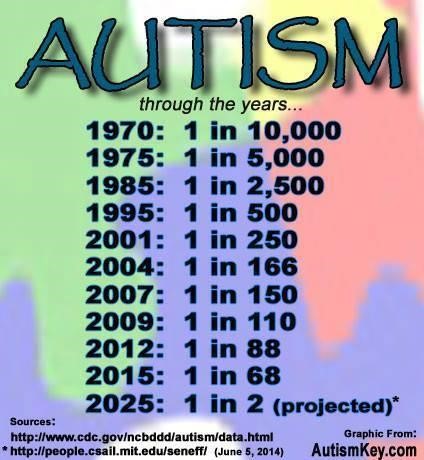 Что нужно знать об аутизме? Аутизм - пожизненное нарушение развития, которое влияет на коммуникацию и отношения с другими людьми, а также на восприятие и понимание окружающего мира.  Аутизм встречается гораздо чаще, чем принято думать.  Аутизм входит в четвёрку самых распространенных заболеваний детского       возраста и уступает лишь сахарному диабету, бронхиальной   астме и эпилепсии  Аутизм встречается с одинаковой частотой независимо от национальности, культуры, вероисповедания и уровня жизни, хотя, похоже, он чаще встречается среди мужчин, чем среди женщин.  Аутизм - пожизненное состояние, дети с аутизмом вырастают и становятся взрослыми с аутизмом.  Как состояние аутизм является спектром. Это значит, что, хотя всех людей с аутизмом объединяют трудности в определенных сферах, это расстройство по-разному проявляется у каждого отдельного человека.  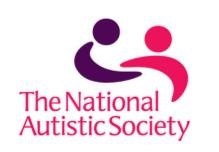 По материалам буклета  National Autistic Society (Великобритания)  Как люди с аутизмом воспринимают мир? Люди с аутизмом рассказывают, что для них окружающий мир - это хаос из людей, мест и событий, в котором им бывает невозможно разобраться. Эти трудности в восприятии окружающего мира могут вызвать у них очень сильную тревожность.   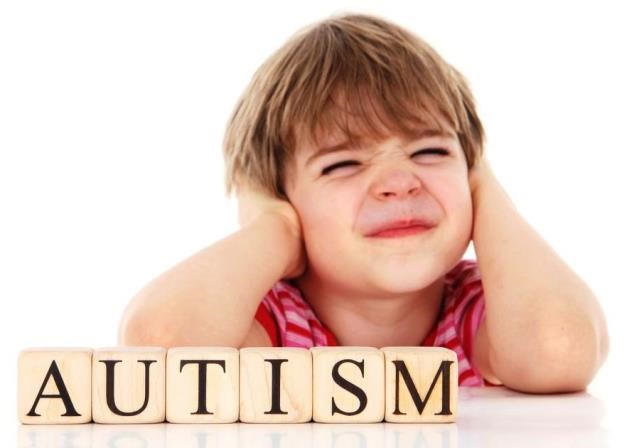 В первую очередь, людям с аутизмом трудно понимать других людей и общаться с ними. Поэтому повседневное общение с членами семьи и социальные события могут быть для них особенно тяжелыми.  Обычные люди интуитивно понимают, как общаться и взаимодействовать друг с другом, но у людей с аутизмом это интуитивное знание является отсутствующим,  и они могут  думать, почему они «не такие как все».   Дети и взрослые люди с аутизмом испытывают трудности в следующих областях: Трудности с  социальным взаимодействием Ограниченные области интересов, повторяющиеся или стереотипные движения  и формы поведения  Трудности в общении  Сенсорные нарушения  Аутизм — это заболевание  организма в целом Аутизм — расстройство, возникающее вследствие нарушения развития головного мозга, которое влияет на мышление, восприятие, внимание, на способность общаться, понимать язык и взаимодействовать с другими. Аутизм, в то же время является и заболеванием всего организма, вовлекая все уровни — от молекулярного до клеточного, от иммунной системы до желудочно-кишечного тракта. Аутизм 	— 	не 	состояние, 	а процесс, 	поддающееся корректировке.  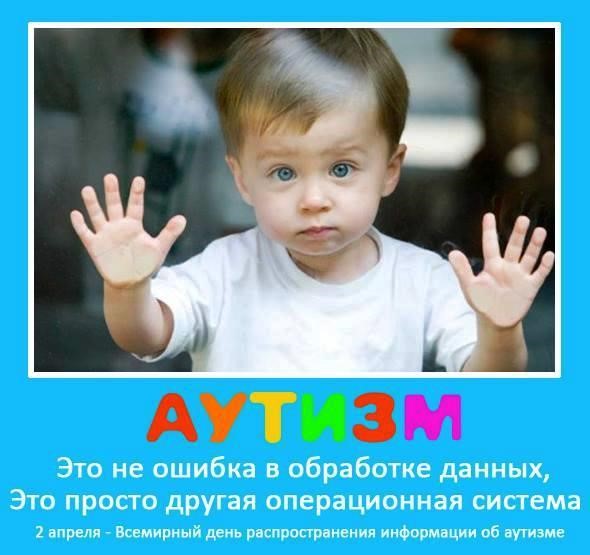 Наиболее эффективными являются психолого-педагогические методы коррекции: прикладной анализ поведения (метод с наибольшими доказательствами эффективности) и структурированное обучение, а также комплексное улучшение состояния тела — правильном питании, снижении токсичности окружающей среды, стимуляции иммунной системы, снижении стресса. Главной 	задачей 	родителей 	и 	педагогов  	является 	развитие самостоятельности у детей с аутизмом и их последующая интеграция в жизнь общества. Люди с аутизмом – это часть нашего общества, это граждане, друзья, члены семьи и такие же люди, как и мы. Принятие людей с аутизмом означает уважение к разнообразию человечества и гарантию того, что у каждого есть возможность быть оцененным по заслугам, участвовать в жизни общества и вносить свой вклад. Помните, что люди с аутизмом точно также могут учиться, работать, любить и дружить. Всемирный день распространения информации о проблеме аутизма, отмечается ежегодно 2 апреля, начиная с 2008 года.  Этот Всемирный день учреждён по инициативе Государства Катар. Эта инициатива была введена с целью подчеркнуть необходимость помощи и повышения качества жизни людей с расстройствами аутистического спектра (РАС).  В этот день по всему миру правительства, общественные организации и объединения проводят мероприятия, чтобы привлечь внимание к распространенности аутизма, проблемам людей с аутизмом и их семей. 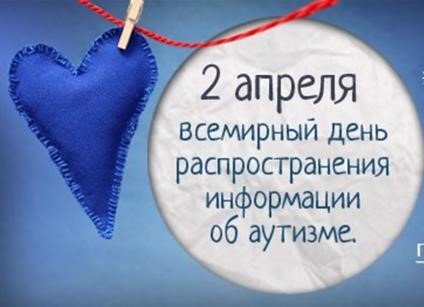 Более того, весь месяц апрель считается месяцем информирования об аутизме. Акция «Зажги синим» в поддержку 	семей, воспитывающих таких детей, которая 	получила 	название «Зажги синим» («Light It Up 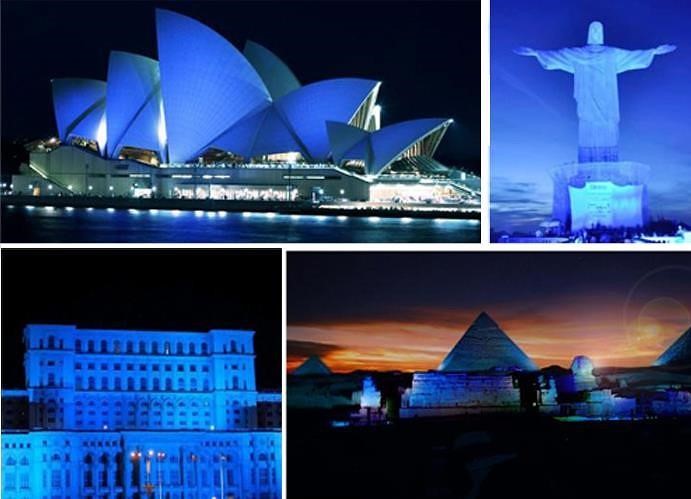 Blue»).  Улицы, 	площади, 	здания, витрины, залы музеев, галерей и других учреждений освещаются синим 	цветом, 	который считается 	международным символом аутизма. Подобная подсветка 	используется 	в основном в вечернее время.  Днем в зависимости от особенностей и ресурсов различных учреждений украшаются синим  цветом фасады, внутренние помещения – синие воздушные шары, фольга, ткань – любые виды декора. Кроме этого проходят различные мероприятия - раздача листовок об особенностях аутистов, синих воздушных шаров, лекции на эту тему, флэш-мобы и так далее. Акция #зажгисиним Поддержать акцию приглашаются все желающие, можно выбрать любой из удобных способов: 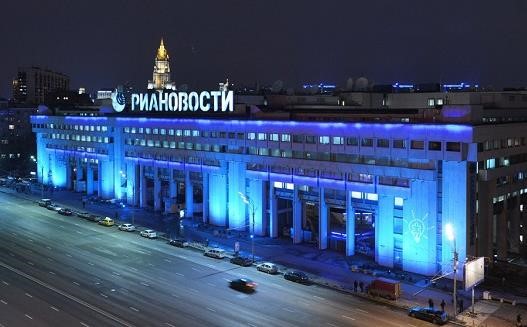 Надеть 2 апреля синюю одежду и предложить вашим друзьям, коллегам и родственникам последовать примеру (это могут быть просто футболка, шарф, галстук или любой аксессуар синего цвета). Подсветить 	синей 	лампой 	или гирляндой окна вашей квартиры, дома или офиса. Если изменить освещение невозможно, то можно украсить помещение учреждения, школы, офиса или общественной организации синими украшениями или плакатами. Рассказать друзьям и знакомым об акции в социальных сетях с пометкой #зажгисиним и #аутизм (можно использовать свою фотографию в синей одежде). Что в наших силах? Многое.  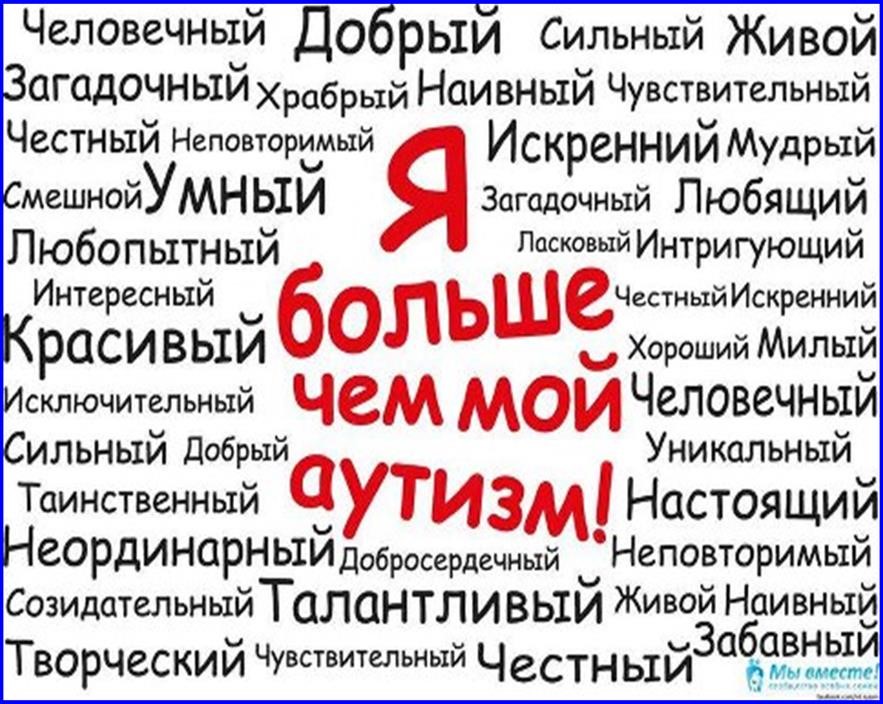 Проявить 	уважение, 	стать другом, 	перестать 	задавать бестактные вопросы, проявить интерес к личности человека, а не к его особенностям.  Давайте 	поможем 	людям 	с таким диагнозом почувствовать, что они не одни, что есть те, кто уже готов понять их точку зрения, другой взгляд на мир, что каждый человек важен и нужен. Поможем поверить в себя! Помощь, которую может оказать практически любой человек 1) Узнайте об аутизме побольше. Читайте научные статьи и исследования  Важно читать статьи, написанные самими людьми с аутизмом, в которых они пишут о том, что значит быть аутистом, как они воспринимают мир, с какими трудностями они сталкиваются, что они хотели бы изменить и какой помощи ожидают от союзников.  2) Не молчите! Если вы слышите, как кто-то использует слово «аутист» в качестве оскорбления, или заявляет что «аутизм - выдуманный диагноз», или что все люди с аутизмом не могут жить полноценной жизнью, или что вакцины вызывают аутизм, … если вы сталкиваетесь с подобными проявлениями непонимания и невежества, не молчите. Опровержение мифов — это один из самых необходимых видов помощи, потому что всегда есть шанс, что вы сможете переубедить человека, или людей, которые находятся рядом. В апреле    можно также провести акцию в поддержку людей с аутизмом «#Ты сможешь».  В ходе акции необходимо на листе бумаги любого цвета написать короткое мотивационное послание  о том, что можете сделать вы, и что обязательно получится сделать у ребенка с аутизмом, находящегося на инклюзивном обучении,  сфотографироваться с этим посланием. Фото выложить на сайте образовательной организации. Пример листа мотивационного послания:  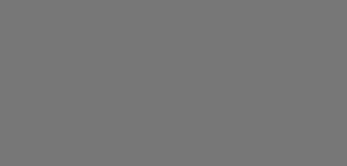 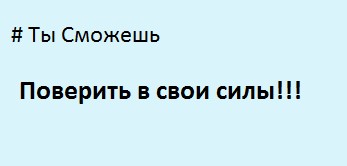 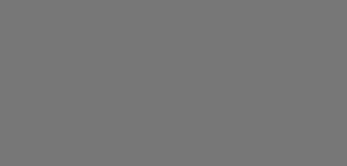 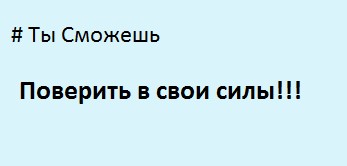 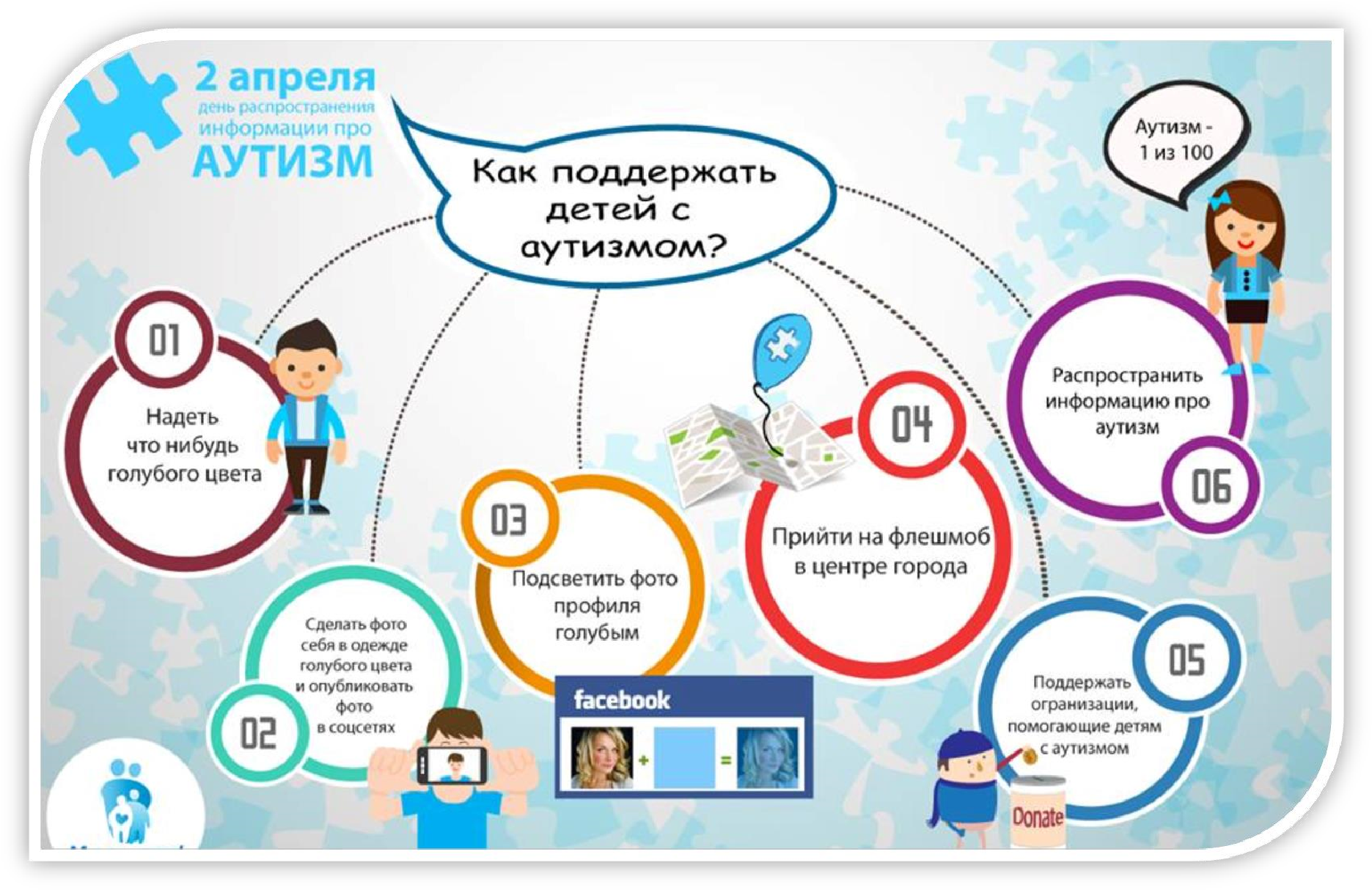 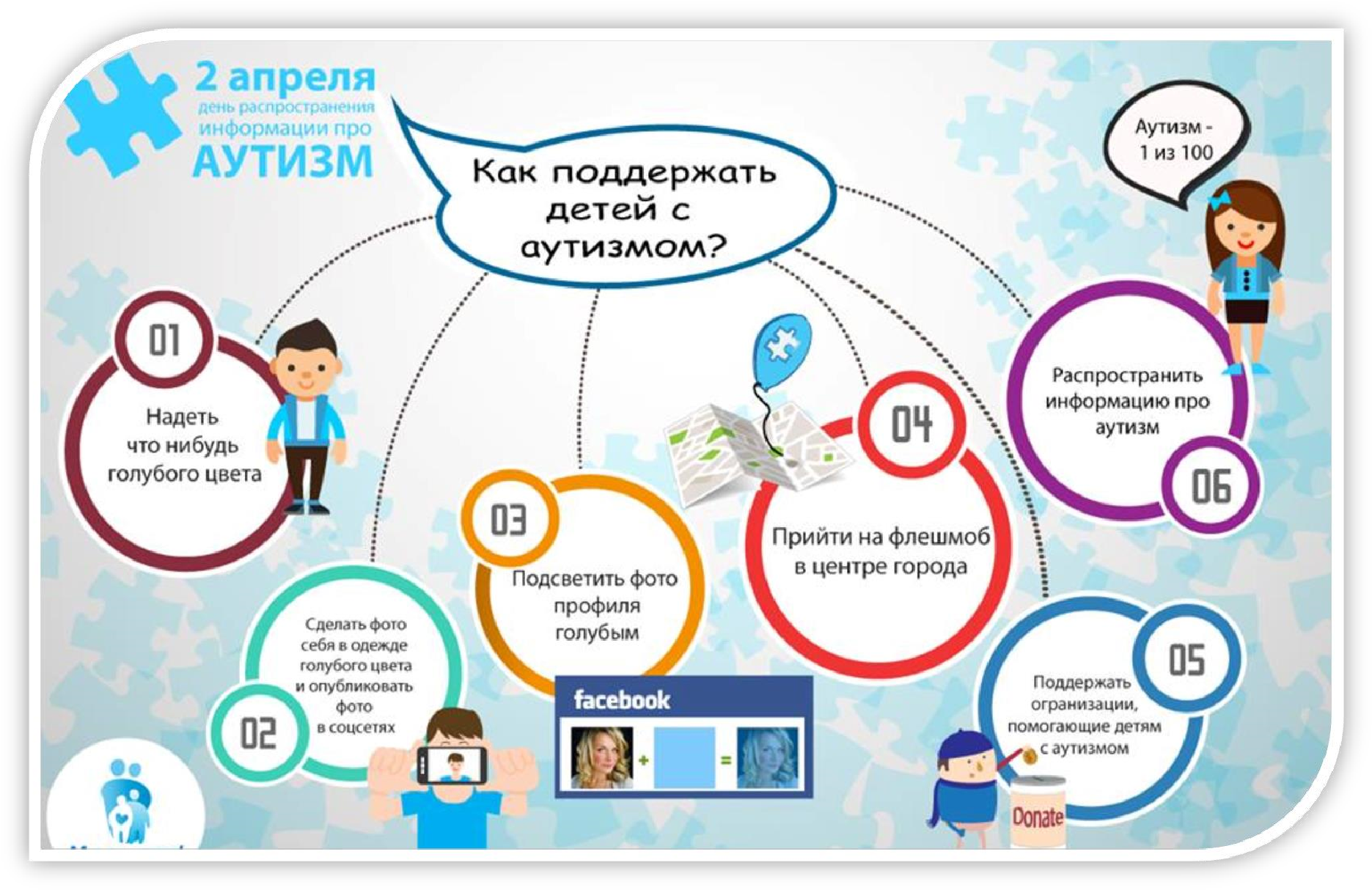 ЭЛЕКТРОННЫЕ РЕСУРСЫ, где Вы можете получить дополнительную информацию по проблеме аутизма:  Центр проблем аутизма: www.facebook.com/groups/cpaut/ Аутизм - терапия, инклюзия. Форум родителей и профессионалов: https://www.facebook.com/groups/autismparentsandpro/  Аутизм *Инклюзия * Крым: www.facebook.com/groups/autism.2006/ • Информационный сайт благотворительного фонда «ВЫХОД»: http://outfund.ru/ БФ «ВЫХОД» на Фейсбуке: www.facebook.com/outfund Особые переводы: http://specialtranslations.ru/ Ресурс материалов об аутизме: http://pro-autizm.ru/  РОО помощи детям с расстройствами аутистического спектра « Контакт»: https://www.facebook.com/groups/autism.kontakt/  2 апреля - Всемирный день распространения информации о проблеме аутизма, отмечаемый ежегодно, начиная с 2008 года. Во всем мире в это время проходят акции, мероприятия, посвященные информированию общества о проблеме аутизма, нацеленные на привлечение внимания к качеству жизни людей, страдающих аутизмом и рассчитанные на детей и взрослых.